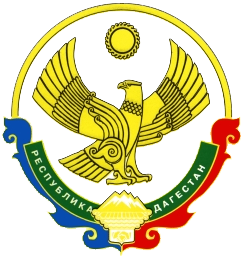 АДМИНИСТРАЦИЯМУНИЦИПАЛЬНОГО РАЙОНА «ЦУНТИНСКИЙ РАЙОН»РЕСПУБЛИКИ ДАГЕСТАНП О С Т А Н О В Л Е Н И Е  от 21 января 2019г.                                                                       		№ 05с. ЦунтаО реорганизации муниципального казенного общеобразовательного учреждения «Гутатлинская средняя общеобразовательная школа» путем выделения из него дошкольной образовательной организации детского сада №4 «Ласточка»В целях рационального использования кадровых, материально-технических, организационно-методических ресурсов, направленных на повышение качества образовательных услуг и эффективность использования вложенных средств, на основании пункта 4 части 1 статьи 9 Федерального закона от 29.12.2012 № 273-ФЗ "Об образовании в Российской Федерации", в соответствии со статьями 57, 58, 59, 60 Гражданского кодекса Российской Федерации, Уставом МР «Цунтинский район»  п о с т а н о в л я ю:1. Реорганизовать муниципальное казенное общеобразовательное учреждение «Гутатлинская средняя общеобразовательная школа» (далее - МКОУ «Гутатлинская СОШ») путем выделения из него дошкольной образовательной организации детского сада №4 «Ласточка» с образованием юридического лица муниципального казенного дошкольного образовательного учреждения детского сада №4 «Ласточка».2. Утвердить план организационных мероприятий по реорганизации муниципального казенного общеобразовательного учреждения «Гутатлинская средняя общеобразовательная школа» путем выделения из него дошкольной образовательной организации детского сада № 4 «Ласточка» (приложение).3. МКУ «Управление образования и молодежной политики» администрации МР «Цунтинский район»:3.1. Провести реорганизацию муниципального казенного общеобразовательного учреждения «Гутатлинская средняя общеобразовательная школа» путем выделения из него дошкольной образовательной организации детского сада №4 «Ласточка» с образованием юридического лица - муниципальное казенное дошкольное образовательное учреждение детский сад №4 «Ласточка» в соответствии с действующим законодательством и согласно плану мероприятий, утвержденному настоящим Постановлением, в срок до 01.02.2019 года.3.2. Создать комиссию по реорганизации учреждения в течение 3-х дней со дня официального опубликования настоящего Постановления.3.3. Создать муниципальное казенное дошкольное образовательное учреждение детский сад №4 «Ласточка» (МКДОУ детский сад №4 «Ласточка»), выступив его учредителем АМР «Цунтинский район».3.4. Разработать Устав МКДОУ детского сада №4 «Ласточка», предусмотрев основной целью деятельности муниципального учреждения реализацию основных образовательных программ дошкольного образования, присмотр и уход за детьми.3.5. Внести изменения в Устав МКОУ «Гутатлинская СОШ» предусмотрев основной целью деятельности муниципального учреждения осуществление образовательной деятельности по образовательным программам начального общего, основного общего и среднего общего образования.3.6. Уведомить директора МКОУ «Гутатлинская СОШ» о предстоящей реорганизации МКОУ «Гутатлинская СОШ» путем выделения из него дошкольной образовательной организации детского сада №4 «Ласточка» в порядке, установленном законодательством Российской Федерации.4. Отделу экономики имущественных, земельных и налоговых отношений администрации МР «Цунтинский район» внести соответствующие изменения в реестр муниципальной собственности.5. Директору муниципального казенного общеобразовательного учреждения «Гутатлинская средняя общеобразовательная школа»:5.1. Уведомить в установленном порядке работников учреждения об изменении определенных сторонами условий трудового договора (с учетом требований статьи 75 и пункта 6 статьи 77 Трудового кодекса Российской Федерации).5.2. Внести изменения в штатное расписание МКОУ «Гутатлинская СОШ».5.3. Представить в отдел экономики имущественных, земельных и налоговых отношений администрации МР «Цунтинский район» результаты инвентаризации муниципального имущества.6. Назначить Магомедову Хадижат Магомедовну на должность заведующего МКДОУ детский сад № 4 с даты, указанной в трудовом договоре.7. Заведующему МКДОУ детский сад № 4 «Ласточка»:7.1. Разработать штатное расписание МКДОУ детского сада № 4 «Ласточка».7.2. Внести изменения в сведения, содержащиеся в Едином государственном реестре юридических лиц, и зарегистрировать юридическое лицо в налоговом органе в соответствии с законодательством Российской Федерации.8. Контроль за исполнением настоящего Постановления возложить на заместителя Главы администрации МР «Цунтинский район» Магдиева М.Г.      Глава МР						Ш.А. Магомедов